Name ___________________________________pre-quiz Safety Quest 	 August 20,’21NOT 4 A GRADE JUST YET BUT U WILL SEE THIS AGAIN!When beginning a lab in science class you must always first __________ the entire lab and always   _______________   _______________   if you do not understand any information before beginning.When working with chemicals or any preserved specimens that could splash you should always wear ___________________________________ .If a lab requires you to check an odor, describe how should you “smell” the item.What does P.P.E stand for? _____________________   ______________________  __________________Name five P.P.E. s_________________________________________________________________________________________________________When using a graduated cylinder you always read the amount of liquid at the bottom of the line called the _______________________.There is never any horseplay of any kind allowed. Why?On the Meter stick below, label the longest measure and the shortest measure.        a._______________________        b. ________________________     9. What is (a.) the name of the instrument used in the picture below and  		  (b.) what is the value of the mass in the picture?      a. ______________________________________________________________    b._________________________  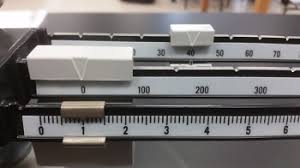 Graduated cylinders measure volume in  _________________________________.Extra credit:  If a starting value of 35 mL is in a graduated cylinder and you gently slide a rubber whale shark in to the cylinder and the value changes to 46 mL, what is the irregular shape volume of the whale shark? (Show your work below.)Answer ____________________________.